Merci de bien vouloir insérer un X à côté du nom de votre employeur

Pour vous aider à remplir la fiche de poste, vous pouvez vous référer à la page d'information de l'Intra. 
FICHE DE POSTE
X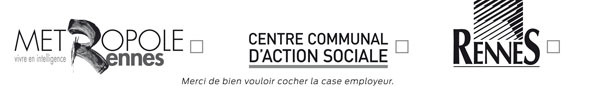 DomaineFonction Ressources et TransversesFonction Ressources et TransversesFonction Ressources et TransversesFonction Ressources et TransversesFamilleFinancesFinancesFinancesFinancesMétierAgent de gestion budgétaire, financière ou comptable et marchésAgent de gestion budgétaire, financière ou comptable et marchésAgent de gestion budgétaire, financière ou comptable et marchésAgent de gestion budgétaire, financière ou comptable et marchésIntitulé du posteComptableComptableComptableComptableCadre statutaireFilière
2 filières possibles, si missions le permettentCatégorieCadre d'emploiNiveau de classification du poste
(si besoin)Cadre statutaireAdministrativeCAdjoint administratifParcours 2Date de mise à jour de la fiche de poste16/08/202216/08/202216/08/202216/08/2022N° du poste12231122311223112231Direction générale POLE INGENIERIE ET SERVICES URBAINSPOLE INGENIERIE ET SERVICES URBAINSPOLE INGENIERIE ET SERVICES URBAINSDirection Direction du Patrimoine BâtiMissionsGérer l'ensemble du patrimoine municipal et métropolitain ainsi que le parc automobileDirection Direction du Patrimoine BâtiEffectif240 agentsServiceMaintenance EntrepriseMissionsAssurer la maintenance, le gros entretien, la restructuration, la mise en sécurité des bâtiments et des déconstructions par les entreprises privéesServiceMaintenance EntrepriseEffectif20 agentsAgent : nom, prénom et matriculepour les recrutements seulementGALLOUET LE FAUCHEUR Sylvie – Matricule 033155GALLOUET LE FAUCHEUR Sylvie – Matricule 033155GALLOUET LE FAUCHEUR Sylvie – Matricule 033155Situation hiérarchique Fonction de son responsable hiérarchique direct (n+1) Situation hiérarchique Rédacteur chargé de l’Unité Budget\ComptabilitéSituation hiérarchique Nombre d'agents sous sa responsabilitéSituation hiérarchique 0Situation hiérarchique Nombre d'agents encadrés directement par lui (n-1) Situation hiérarchique 0Relations fonctionnelles internes et externes de l'agentAu sein de sa DirectionRelations fonctionnelles internes et externes de l'agent- Cellule Marchés Affaires Juridiques : collaboration pour le montage des dossiers sur le plan administratif. Conseils et interventions au titre des garanties et assurances ;- Services Maintenance Régie et Maintenance Sécurité et Energie : collaboration pour la mise au point des dossiers en cohérence avec la politique de maintenance et d'entretien des bâtiments communaux ;- Service Maintenance Entreprise : collaboration pour la mise au point des dossiers avec les techniciens du service, la secrétaire, les autres comptables, le responsable de l’unité et le chef de service.Au sein de la Ville, du CCAS et de Rennes MétropoleLa Direction des Finances et de la Commande Publique, les directeurs d'opérations, les services gestionnaires, le Pôle Ingénierie et Services Urbains (cellule budget)Avec les élus/En externeLes entreprises, la Trésorerie MunicipaleAttributions du poste(finalité générale du poste)Missions de l’agent Missions de l’agent % de temps consacré à chacuneMission 1Gestion administrative et financière des contrats et des marchés publics de travaux sur la Ville de Rennes et Rennes Métropole30%Activités TâchesTâchesGérer différents types de marchés dont des marchés sous forme d'accords-cadres à bons de commande et d'accords-cadres avec marchés subséquentsGérer différents types de marchés dont des marchés sous forme d'accords-cadres à bons de commande et d'accords-cadres avec marchés subséquentsEnregistrement des marchés dans le logiciel financier Grand AngleEnregistrement des marchés dans le logiciel financier Grand AngleCréer la tranche de financement et l'engagement comptable idoineCréer la tranche de financement et l'engagement comptable idoineGérer l'ensemble des actes d'exécution qui concourent à assurer la bonne exécution des marchés : les ordres de service, les PV de réception, les PV de levée des réserves, les ordres de services pour des travaux supplémentaires, les décisions de prolongation de délais, les avenants avec ou sans incidence financièreGérer l'ensemble des actes d'exécution qui concourent à assurer la bonne exécution des marchés : les ordres de service, les PV de réception, les PV de levée des réserves, les ordres de services pour des travaux supplémentaires, les décisions de prolongation de délais, les avenants avec ou sans incidence financièreÉtablir les certificats de paiements Établir les certificats de paiements Contrôler le calcul de l'actualisation ou de la révision des prix Contrôler le calcul de l'actualisation ou de la révision des prix Gérer les retenues de garantie ou les garanties à 1ère demandeGérer les retenues de garantie ou les garanties à 1ère demandeGérer l'avance forfaitaire le cas échéant et procéder à son remboursement selon les modalités en vigueurGérer l'avance forfaitaire le cas échéant et procéder à son remboursement selon les modalités en vigueurGérer les actes de sous-traitanceGérer les actes de sous-traitanceGérer les cessions de créanceGérer les cessions de créanceGérer les pénalitésGérer les pénalitésÉtablir le Décompte GénéralÉtablir le Décompte GénéralGérer le tableau de bord relatif aux marchés publicsGérer le tableau de bord relatif aux marchés publicsCompléter, diffuser et classer la note d'information liée à l'opération de travauxCompléter, diffuser et classer la note d'information liée à l'opération de travauxMission 2Gestion de la procédure de passation des Contrats de Faible Montant15%ActivitésTâchesTâchesGérer l'ensemble de la procédure de passation des C.F.M Gérer l'ensemble de la procédure de passation des C.F.M Gérer le lancement de la consultation – envoi de la lettre de consultation accompagnée du DCEGérer le lancement de la consultation – envoi de la lettre de consultation accompagnée du DCEGérer les offres remises par les entreprises en lien avec le technicien concernéGérer les offres remises par les entreprises en lien avec le technicien concernéRédiger les contratsRédiger les contratsGérer l'achèvement de la procédure : signature et notification des contratsGérer l'achèvement de la procédure : signature et notification des contratsAssurer l'exécution administrative et financière des contratsAssurer l'exécution administrative et financière des contratsGérer le tableau de bord relatif aux contratsGérer le tableau de bord relatif aux contratsMission 3Gestion des bons de commande hors marchés sur la Ville de Rennes et Rennes Métropole10%ActivitésTâchesTâchesSaisir concomitamment les bons de commande et les engagements comptables Saisir concomitamment les bons de commande et les engagements comptables Suivre et contrôler régulièrement les engagements comptables Suivre et contrôler régulièrement les engagements comptables Classer les bons de commandes et les devisClasser les bons de commandes et les devisMission 4Gestion des factures 25%ActivitésTâchesTâchesProcéder à la transmission des factures pour leur visa techniqueProcéder à la transmission des factures pour leur visa techniqueContrôler les factures sur la base de l'acte d'engagement et du DGPFContrôler les factures sur la base de l'acte d'engagement et du DGPFMandater les factures sur le logiciel financier Grand AngleMandater les factures sur le logiciel financier Grand AngleContrôler les domiciliations bancaires Contrôler les domiciliations bancaires Mission 5Gestion de l'exécution budgétaire 8%ActivitésTâchesTâchesCréer et gérer les affectations de crédits (tranches de financement ) Créer et gérer les affectations de crédits (tranches de financement ) Créer et gérer les engagements comptables inhérents aux tranches de financementCréer et gérer les engagements comptables inhérents aux tranches de financementGérer les virements de crédit de paiementGérer les virements de crédit de paiementSaisir les diminutions de crédit de paiement au sein des opérations financières dans le cadre des autorisations de programme ("tombée d'AP")Saisir les diminutions de crédit de paiement au sein des opérations financières dans le cadre des autorisations de programme ("tombée d'AP")Mission 6Contacts avec les entreprises 6%ActivitésTâchesTâchesÉchanges transversaux avec les entreprises pour tous les renseignements nécessaires à la gestion des marchés et au traitement des facturesÉchanges transversaux avec les entreprises pour tous les renseignements nécessaires à la gestion des marchés et au traitement des facturesMission 7Gestion des plans de charges 2%ActivitésTâchesTâchesRenseigner les plans de charge Ville de Rennes et Rennes Métropole dans les supports dédiésRenseigner les plans de charge Ville de Rennes et Rennes Métropole dans les supports dédiésMission 8Remplacement des agents comptables et de la secrétaire2%ActivitésTâchesTâchesAssurer le remplacement des autres agents comptables du fait de leurs absencesAssurer le remplacement des autres agents comptables du fait de leurs absencesAssurer l'intérim ponctuel de l'assistante administrative du service en cas d'absenceAssurer l'intérim ponctuel de l'assistante administrative du service en cas d'absenceMission 9Intérim du responsable de l’unité1%ActivitésTâchesTâchesGestion du courrier et le cas échéant, gestion budgétaire et comptable ponctuelleGestion du courrier et le cas échéant, gestion budgétaire et comptable ponctuelleMission 10Archivage1%ActivitésTâchesTâchesArchiver les contrats et marchés publics soldésArchiver les contrats et marchés publics soldésMission de remplacement ou de suppléanceLe responsable de l'Unité Budget\Comptabilité, les agents comptables et ponctuellement l'assistante administrative du serviceContraintes du posteEx : exposition au bruit, déplacements fréquents, manutentions lourdes…Risque pénal et contentieux liés à la gestion comptable des marchésCompétences liées au posteCompétences liées au posteConnaissances et savoir-faire souhaitésConnaissances en comptabilité publiqueConnaissances et savoir-faire souhaitésConnaissances en marchés publicsConnaissances et savoir-faire souhaitésMaîtrise des outils comptablesConnaissances et savoir-faire souhaitésAppétence dans l'utilisation des logicielsConnaissances et savoir-faire souhaitésConnaissances appréciées des logiciels Grand Angle et Marco WebConnaissances et savoir-faire souhaitésPratique de Word et maîtrise d'ExcelConnaissances et savoir-faire souhaitésRigueur, méthodeConnaissances et savoir-faire souhaitésCapacité d'organisation et de priorisationConnaissances et savoir-faire souhaitésQualités relationnelles et d'écouteConnaissances et savoir-faire souhaitésAptitude au travail en équipeAutres pré-requis pour exercer les missions ex : diplôme, expériences…Autres pré-requis pour exercer les missions ex : diplôme, expériences…Autres pré-requis pour exercer les missions ex : diplôme, expériences…Environnement du posteEnvironnement du posteHoraires 8 h – 12 h 15 / 13 h 15– 16 h 30Temps de travail37,5 heures par semaine avec RTTLieu de travail12, rue de ViarmesEléments de rémunération liés au poste 
(NBI …)Éléments de rémunération liés à la classification du poste en Parcours 2Conditions particulières d'exercice des missions
ex. poste itinérant, astreintes…Moyens matériels spécifiquesPoste informatique, logiciels comptables, Word et Excel, téléphone, photocopieur, scannerDotation vestimentaireFonction correspondant 
Les fiches de tâches sont disponibles sur l'IntraCocher les missions assuréesApprovisionnements - commandeFonction correspondant 
Les fiches de tâches sont disponibles sur l'IntraCocher les missions assuréesDocumentationFonction correspondant 
Les fiches de tâches sont disponibles sur l'IntraCocher les missions assuréesRestauration / PDAFonction correspondant 
Les fiches de tâches sont disponibles sur l'IntraCocher les missions assuréesMoyens de l'administrationFonction correspondant 
Les fiches de tâches sont disponibles sur l'IntraCocher les missions assuréesInformatiqueFonction correspondant 
Les fiches de tâches sont disponibles sur l'IntraCocher les missions assuréesCoriolisFonction correspondant 
Les fiches de tâches sont disponibles sur l'IntraCocher les missions assuréesPropretéFonction correspondant 
Les fiches de tâches sont disponibles sur l'IntraCocher les missions assuréesCongésFonction correspondant 
Les fiches de tâches sont disponibles sur l'IntraCocher les missions assuréesFormationMissions de sécurité au travailCocher les missions assuréesAssistant de préventionMissions de sécurité au travailCocher les missions assuréesCoordonnateur de site / responsable d'établissementMissions de sécurité au travailCocher les missions assuréesChargé d'évacuationPrincipaux interlocuteurs de l'agent 
Correspondant formationC. Le ProvostPrincipaux interlocuteurs de l'agent 
Correspondant congésR. JournéePrincipaux interlocuteurs de l'agent 
Correspondant restauration / PDAM-C. KernévezPrincipaux interlocuteurs de l'agent 
Correspondant de service (service paie situations administratives)F. DoPrincipaux interlocuteurs de l'agent 
Correspondant informatiqueM-C. KernévezPrincipaux interlocuteurs de l'agent 
Assistant de préventionPrincipaux interlocuteurs de l'agent 
Chargé(e) de ressources humainesC. Le ProvostValidation du chef de serviceNom : LE PEILLET Jean-FrançoisDate : 16/08/2022Validation du chargé RHNom : TEXIER SylvieDate :